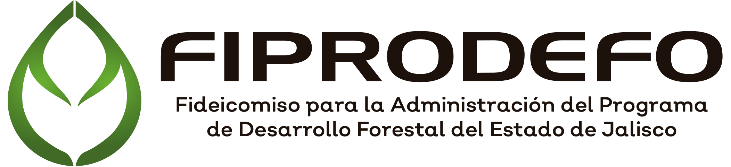 NOTA: Del año 2019, se hace de su conocimiento que es correspondiente a las Reglas de Operación, y Convenios que entran como transferencia por parte del FIPRODEFO.Se deja el link de las Reglas de Operación, así como de la convocatoria del ROP https://mapsfiprodefo.net/reglas_operacion_2019/     https://mapsfiprodefo.net/documentos/rop/CONVO_ROP.pdf Elaboro L.A.E. Margarita Cordova Torres - Coordinadora Administrativa del FIPRODEFO FIDEICOMISO PARA LA ADMINISTRACIÓN DEL PROGRAMA DE DESARROLLO FORESTAL DEL ESTADO DE JALISCOFIDEICOMISO PARA LA ADMINISTRACIÓN DEL PROGRAMA DE DESARROLLO FORESTAL DEL ESTADO DE JALISCOFIDEICOMISO PARA LA ADMINISTRACIÓN DEL PROGRAMA DE DESARROLLO FORESTAL DEL ESTADO DE JALISCOFIDEICOMISO PARA LA ADMINISTRACIÓN DEL PROGRAMA DE DESARROLLO FORESTAL DEL ESTADO DE JALISCOFIDEICOMISO PARA LA ADMINISTRACIÓN DEL PROGRAMA DE DESARROLLO FORESTAL DEL ESTADO DE JALISCOFIDEICOMISO PARA LA ADMINISTRACIÓN DEL PROGRAMA DE DESARROLLO FORESTAL DEL ESTADO DE JALISCOARTÍCULO 16 Bis.ARTÍCULO 16 Bis.ARTÍCULO 16 Bis.ARTÍCULO 16 Bis.ARTÍCULO 16 Bis.ARTÍCULO 16 Bis.FRACCIÓNINFORMACIÓN NECESARIAAÑOORGANISMO PÚBLICO Y ASOCIACIÓN CIVILMOTIVOMONTOIVTRANSFERENCIAS REALIZADA A ORGANISMOS PÚBLICOS Y ASOCIACIONES CIVILES2014OPD BOSQUE DE LA PRIMAVERAUNASIL (UNIÓN DE ASOCIACIONES DE SILVICULTORES DE JALISCO A.C.)PAGO DE SERVICIOS AMBIENTALES PARA LA REALIZACIÓN DE PROYECTOS PRODUCTIVOS DIRIGIDOS AL MEDIO AMBIENTE.$888,794.35IVTRANSFERENCIAS REALIZADA A ORGANISMOS PÚBLICOS Y ASOCIACIONES CIVILES2015OPD BOSQUE DE LA PRIMAVERAUNASIL (UNIÓN DE ASOCIACIONES DE SILVICULTORES DE JALISCO A.C.)PAGO DE SERVICIOS AMBIENTALES PARA LA REALIZACIÓN DE PROYECTOS PRODUCTIVOS DIRIGIDOS AL MEDIO AMBIENTE.$ 3, 625,293.33IVTRANSFERENCIAS REALIZADA A ORGANISMOS PÚBLICOS Y ASOCIACIONES CIVILES2016OPD BOSQUE DE LA PRIMAVERAUNASIL (UNIÓN DE ASOCIACIONES DE SILVICULTORES DE JALISCO A.C.)PAGO DE SERVICIOS AMBIENTALES PARA LA REALIZACIÓN DE PROYECTOS PRODUCTIVOS DIRIGIDOS AL MEDIO AMBIENTE.$ 335,882.57IVTRANSFERENCIAS REALIZADA A ORGANISMOS PÚBLICOS Y ASOCIACIONES CIVILES2017OPD BOSQUE DE LA PRIMAVERAUNASIL (UNIÓN DE ASOCIACIONES DE SILVICULTORES DE JALISCO A.C.)PAGO DE SERVICIOS AMBIENTALES PARA LA REALIZACIÓN DE PROYECTOS PRODUCTIVOS DIRIGIDOS AL MEDIO AMBIENTE.$ 9, 275,104.00IVTRANSFERENCIAS REALIZADA A ORGANISMOS PÚBLICOS Y ASOCIACIONES CIVILES2018OPD BOSQUE DE LA PRIMAVERAUNASIL (UNIÓN DE ASOCIACIONES DE SILVICULTORES DE JALISCO A.C.)PAGO DE SERVICIOS AMBIENTALES PARA LA REALIZACIÓN DE PROYECTOS PRODUCTIVOS DIRIGIDOS AL MEDIO AMBIENTE.$ 250,000.002019OPD BOSQUE DE LA PRIMAVERAUNASIL (UNIÓN DE ASOCIACIONES DE SILVICULTORES DE JALISCO A.C.)PAGO DE SERVICIOS AMBIENTALES PARA LA REALIZACIÓN DE PROYECTOS PRODUCTIVOS DIRIGIDOS AL MEDIO AMBIENTE.$8'000,000.2020DURANTE ESTE AÑO FISCAL NO SE RELIZARON TRANSFERENCIAS A ORGANIZASMOS PÚBLICOS O ASOCIACIONES CIVILES.2021DURANTE ESTE AÑO FISCAL NO SE HAN REALIZADO TRANSFERENCIAS A ORGANISMOS PÚBLICOS O ASOCIACIONES CIVILES